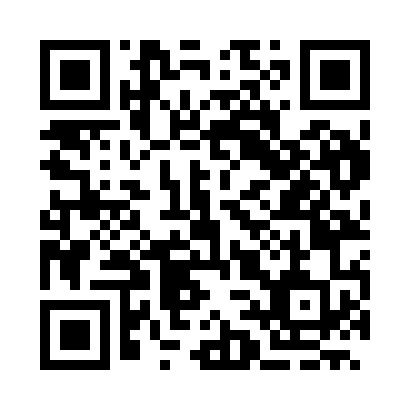 Prayer times for Belimel, BulgariaWed 1 May 2024 - Fri 31 May 2024High Latitude Method: Angle Based RulePrayer Calculation Method: Muslim World LeagueAsar Calculation Method: HanafiPrayer times provided by https://www.salahtimes.comDateDayFajrSunriseDhuhrAsrMaghribIsha1Wed4:286:211:256:248:3010:162Thu4:266:191:256:248:3210:183Fri4:246:181:256:258:3310:194Sat4:226:161:256:268:3410:215Sun4:206:151:256:268:3510:236Mon4:186:141:256:278:3610:257Tue4:166:131:256:288:3710:268Wed4:146:111:256:288:3810:289Thu4:126:101:256:298:4010:3010Fri4:106:091:256:308:4110:3111Sat4:086:081:246:308:4210:3312Sun4:076:071:246:318:4310:3513Mon4:056:051:246:328:4410:3714Tue4:036:041:246:328:4510:3815Wed4:016:031:246:338:4610:4016Thu3:596:021:256:348:4710:4217Fri3:586:011:256:348:4810:4418Sat3:566:001:256:358:4910:4519Sun3:545:591:256:358:5010:4720Mon3:535:581:256:368:5110:4921Tue3:515:581:256:378:5210:5022Wed3:495:571:256:378:5310:5223Thu3:485:561:256:388:5410:5324Fri3:465:551:256:388:5510:5525Sat3:455:541:256:398:5610:5726Sun3:435:541:256:398:5710:5827Mon3:425:531:256:408:5811:0028Tue3:415:521:256:418:5911:0129Wed3:395:521:266:419:0011:0330Thu3:385:511:266:429:0111:0431Fri3:375:511:266:429:0111:05